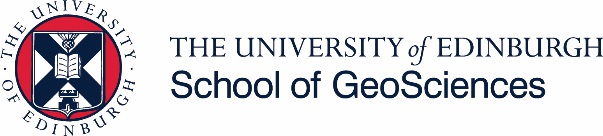 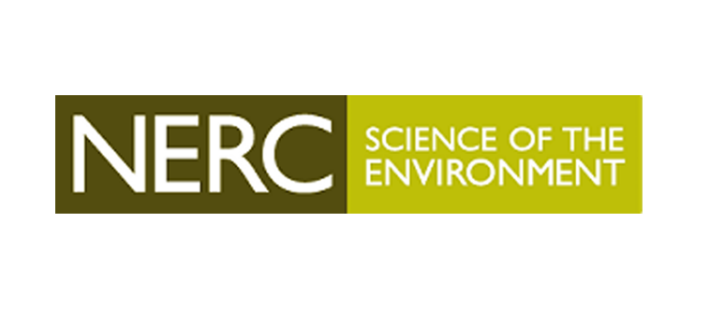 NERC Fully-funded CASE StudentshipsApplication Form for entry in September 2017
Deadline for application: Thursday 8 June 2017, 12pmPlease read carefully:
Your application must include:the present form completedan updated CVall transcripts and certificates of degrees to date (including interim transcripts if available)All those documents must be emailed to pgrsupport.geos@ed.ac.uk by the above deadline.
References: It is your responsibility that references are provided by the application deadline.Please ensure you asked two referees to send a reference letter to pgrsupport.geos@ed.ac.uk by the application deadline.Personal DetailsPersonal DetailsPersonal DetailsPersonal DetailsPersonal DetailsPersonal DetailsPersonal DetailsPersonal DetailsPersonal DetailsPersonal DetailsPersonal DetailsPersonal DetailsPersonal DetailsLast nameFirst namesNationalityContact DetailsContact DetailsContact DetailsContact DetailsContact DetailsContact DetailsContact DetailsContact DetailsContact DetailsContact DetailsContact DetailsContact DetailsContact DetailsStreetStreetStreetCity City City Post codePost codePost codeCountryCountryCountryPhone numberPhone numberPhone numberE-mailE-mailE-mailEducationEducationEducationEducationEducationEducationEducationEducationEducationEducationEducationEducationEducationUniversity/Colleges attendedUniversity/Colleges attendedUniversity/Colleges attendedUniversity/Colleges attendedDates attendedDates attendedDates attendedPrincipal subjects studiedPrincipal subjects studiedPrincipal subjects studiedTitle of QualificationOverall class/grade & date obtained (or expected)Overall class/grade & date obtained (or expected)University/Colleges attendedUniversity/Colleges attendedUniversity/Colleges attendedUniversity/Colleges attendedFromToToPrincipal subjects studiedPrincipal subjects studiedPrincipal subjects studiedTitle of QualificationOverall class/grade & date obtained (or expected)Overall class/grade & date obtained (or expected)Honours, scholarships, prizesHonours, scholarships, prizesHonours, scholarships, prizesHonours, scholarships, prizesHonours, scholarships, prizesHonours, scholarships, prizesHonours, scholarships, prizesHonours, scholarships, prizesHonours, scholarships, prizesHonours, scholarships, prizesHonours, scholarships, prizesHonours, scholarships, prizesHonours, scholarships, prizesEnglish proficiency (please delete as appropriate)English proficiency (please delete as appropriate)English proficiency (please delete as appropriate)English proficiency (please delete as appropriate)English proficiency (please delete as appropriate)English proficiency (please delete as appropriate)English proficiency (please delete as appropriate)English proficiency (please delete as appropriate)English proficiency (please delete as appropriate)Native speaker/fluent/very good/good/sufficientNative speaker/fluent/very good/good/sufficientNative speaker/fluent/very good/good/sufficientNative speaker/fluent/very good/good/sufficientIf you are NOT an English native-speaker, do you hold a degree taught and assessed in English that is no more than two years old?               Yes         No                     If you are NOT an English native-speaker, do you hold a degree taught and assessed in English that is no more than two years old?               Yes         No                     If you are NOT an English native-speaker, do you hold a degree taught and assessed in English that is no more than two years old?               Yes         No                     If you are NOT an English native-speaker, do you hold a degree taught and assessed in English that is no more than two years old?               Yes         No                     If you are NOT an English native-speaker, do you hold a degree taught and assessed in English that is no more than two years old?               Yes         No                     If you are NOT an English native-speaker, do you hold a degree taught and assessed in English that is no more than two years old?               Yes         No                     If you are NOT an English native-speaker, do you hold a degree taught and assessed in English that is no more than two years old?               Yes         No                     If you are NOT an English native-speaker, do you hold a degree taught and assessed in English that is no more than two years old?               Yes         No                     If you are NOT an English native-speaker, do you hold a degree taught and assessed in English that is no more than two years old?               Yes         No                     If you are NOT an English native-speaker, do you hold a degree taught and assessed in English that is no more than two years old?               Yes         No                     If you are NOT an English native-speaker, do you hold a degree taught and assessed in English that is no more than two years old?               Yes         No                     If you are NOT an English native-speaker, do you hold a degree taught and assessed in English that is no more than two years old?               Yes         No                     If you are NOT an English native-speaker, do you hold a degree taught and assessed in English that is no more than two years old?               Yes         No                     If you replied no to the above question, please note that we will need to see evidence of your English language proficiency before we can offer you a place. For details of language tests accepted and minimum score levels required, please contact us.If you replied no to the above question, please note that we will need to see evidence of your English language proficiency before we can offer you a place. For details of language tests accepted and minimum score levels required, please contact us.If you replied no to the above question, please note that we will need to see evidence of your English language proficiency before we can offer you a place. For details of language tests accepted and minimum score levels required, please contact us.If you replied no to the above question, please note that we will need to see evidence of your English language proficiency before we can offer you a place. For details of language tests accepted and minimum score levels required, please contact us.If you replied no to the above question, please note that we will need to see evidence of your English language proficiency before we can offer you a place. For details of language tests accepted and minimum score levels required, please contact us.If you replied no to the above question, please note that we will need to see evidence of your English language proficiency before we can offer you a place. For details of language tests accepted and minimum score levels required, please contact us.If you replied no to the above question, please note that we will need to see evidence of your English language proficiency before we can offer you a place. For details of language tests accepted and minimum score levels required, please contact us.If you replied no to the above question, please note that we will need to see evidence of your English language proficiency before we can offer you a place. For details of language tests accepted and minimum score levels required, please contact us.If you replied no to the above question, please note that we will need to see evidence of your English language proficiency before we can offer you a place. For details of language tests accepted and minimum score levels required, please contact us.If you replied no to the above question, please note that we will need to see evidence of your English language proficiency before we can offer you a place. For details of language tests accepted and minimum score levels required, please contact us.If you replied no to the above question, please note that we will need to see evidence of your English language proficiency before we can offer you a place. For details of language tests accepted and minimum score levels required, please contact us.If you replied no to the above question, please note that we will need to see evidence of your English language proficiency before we can offer you a place. For details of language tests accepted and minimum score levels required, please contact us.If you replied no to the above question, please note that we will need to see evidence of your English language proficiency before we can offer you a place. For details of language tests accepted and minimum score levels required, please contact us.Research experiencePlease give the title and a short description of any research project(s) you have carried out during your studies.Research experiencePlease give the title and a short description of any research project(s) you have carried out during your studies.Research experiencePlease give the title and a short description of any research project(s) you have carried out during your studies.Research experiencePlease give the title and a short description of any research project(s) you have carried out during your studies.Research experiencePlease give the title and a short description of any research project(s) you have carried out during your studies.Research experiencePlease give the title and a short description of any research project(s) you have carried out during your studies.Research experiencePlease give the title and a short description of any research project(s) you have carried out during your studies.Research experiencePlease give the title and a short description of any research project(s) you have carried out during your studies.Research experiencePlease give the title and a short description of any research project(s) you have carried out during your studies.Research experiencePlease give the title and a short description of any research project(s) you have carried out during your studies.Research experiencePlease give the title and a short description of any research project(s) you have carried out during your studies.Research experiencePlease give the title and a short description of any research project(s) you have carried out during your studies.Research experiencePlease give the title and a short description of any research project(s) you have carried out during your studies.List any publicationsList any publicationsList any publicationsList any publicationsList any publicationsList any publicationsList any publicationsList any publicationsList any publicationsList any publicationsList any publicationsList any publicationsList any publicationsWhy did you choose this PhD programme? (Not more than 200 words)Why did you choose this PhD programme? (Not more than 200 words)Why did you choose this PhD programme? (Not more than 200 words)Why did you choose this PhD programme? (Not more than 200 words)Why did you choose this PhD programme? (Not more than 200 words)Why did you choose this PhD programme? (Not more than 200 words)Why did you choose this PhD programme? (Not more than 200 words)Why did you choose this PhD programme? (Not more than 200 words)Why did you choose this PhD programme? (Not more than 200 words)Why did you choose this PhD programme? (Not more than 200 words)Why did you choose this PhD programme? (Not more than 200 words)Why did you choose this PhD programme? (Not more than 200 words)Why did you choose this PhD programme? (Not more than 200 words)Which research projects are you interested in? (You can list up to 3 projects, in order of preference given in the format: First Supervisor, Project Title)Which research projects are you interested in? (You can list up to 3 projects, in order of preference given in the format: First Supervisor, Project Title)Which research projects are you interested in? (You can list up to 3 projects, in order of preference given in the format: First Supervisor, Project Title)Which research projects are you interested in? (You can list up to 3 projects, in order of preference given in the format: First Supervisor, Project Title)Which research projects are you interested in? (You can list up to 3 projects, in order of preference given in the format: First Supervisor, Project Title)Which research projects are you interested in? (You can list up to 3 projects, in order of preference given in the format: First Supervisor, Project Title)Which research projects are you interested in? (You can list up to 3 projects, in order of preference given in the format: First Supervisor, Project Title)Which research projects are you interested in? (You can list up to 3 projects, in order of preference given in the format: First Supervisor, Project Title)Which research projects are you interested in? (You can list up to 3 projects, in order of preference given in the format: First Supervisor, Project Title)Which research projects are you interested in? (You can list up to 3 projects, in order of preference given in the format: First Supervisor, Project Title)Which research projects are you interested in? (You can list up to 3 projects, in order of preference given in the format: First Supervisor, Project Title)Which research projects are you interested in? (You can list up to 3 projects, in order of preference given in the format: First Supervisor, Project Title)Which research projects are you interested in? (You can list up to 3 projects, in order of preference given in the format: First Supervisor, Project Title)Project 1Project 1Project 1Project 1Project 1Project 1Project 1Project 1Project 1Project 1Project 1Project 1Project 1Project 2Project 2Project 2Project 2Project 2Project 2Project 2Project 2Project 2Project 2Project 2Project 2Project 2Project 3Project 3Project 3Project 3Project 3Project 3Project 3Project 3Project 3Project 3Project 3Project 3Project 3Referees(Two required, please note it is your responsibility to ensure that references are provided by the deadline)Referees(Two required, please note it is your responsibility to ensure that references are provided by the deadline)Referees(Two required, please note it is your responsibility to ensure that references are provided by the deadline)Referees(Two required, please note it is your responsibility to ensure that references are provided by the deadline)Referees(Two required, please note it is your responsibility to ensure that references are provided by the deadline)Referees(Two required, please note it is your responsibility to ensure that references are provided by the deadline)Referees(Two required, please note it is your responsibility to ensure that references are provided by the deadline)Referees(Two required, please note it is your responsibility to ensure that references are provided by the deadline)Referees(Two required, please note it is your responsibility to ensure that references are provided by the deadline)Referees(Two required, please note it is your responsibility to ensure that references are provided by the deadline)Referees(Two required, please note it is your responsibility to ensure that references are provided by the deadline)Referees(Two required, please note it is your responsibility to ensure that references are provided by the deadline)Referees(Two required, please note it is your responsibility to ensure that references are provided by the deadline)Please tick box to confirm that you have asked two referees to email us with references by Thursday 8 June 2017, 12pm.Please tick box to confirm that you have asked two referees to email us with references by Thursday 8 June 2017, 12pm.Please tick box to confirm that you have asked two referees to email us with references by Thursday 8 June 2017, 12pm.Please tick box to confirm that you have asked two referees to email us with references by Thursday 8 June 2017, 12pm.Please tick box to confirm that you have asked two referees to email us with references by Thursday 8 June 2017, 12pm.Please tick box to confirm that you have asked two referees to email us with references by Thursday 8 June 2017, 12pm.Please tick box to confirm that you have asked two referees to email us with references by Thursday 8 June 2017, 12pm.Please tick box to confirm that you have asked two referees to email us with references by Thursday 8 June 2017, 12pm.Please tick box to confirm that you have asked two referees to email us with references by Thursday 8 June 2017, 12pm.Please tick box to confirm that you have asked two referees to email us with references by Thursday 8 June 2017, 12pm.Please tick box to confirm that you have asked two referees to email us with references by Thursday 8 June 2017, 12pm.Please tick box to confirm that you have asked two referees to email us with references by Thursday 8 June 2017, 12pm.Referee 1Referee 1Referee 1Referee 1Referee 1Referee 1Referee 1Referee 1Referee 1Referee 1Referee 1Referee 1Referee 1NameNameAddressAddressE-mailE-mailReferee 2Referee 2Referee 2Referee 2Referee 2Referee 2Referee 2Referee 2Referee 2Referee 2Referee 2Referee 2Referee 2NameNameAddressAddressE-mailE-mailWhere did you hear about the programme? (please tick all applicable)Where did you hear about the programme? (please tick all applicable)Where did you hear about the programme? (please tick all applicable)Where did you hear about the programme? (please tick all applicable)Where did you hear about the programme? (please tick all applicable)Where did you hear about the programme? (please tick all applicable)Where did you hear about the programme? (please tick all applicable)Where did you hear about the programme? (please tick all applicable)Where did you hear about the programme? (please tick all applicable)Where did you hear about the programme? (please tick all applicable)Where did you hear about the programme? (please tick all applicable)Where did you hear about the programme? (please tick all applicable)Where did you hear about the programme? (please tick all applicable)Via the supervisor of the projectVia the supervisor of the projectVia the supervisor of the projectVia the supervisor of the projectVia the supervisor of the projectVia the supervisor of the projectJobs.ac.co.ukJobs.ac.co.ukJobs.ac.co.ukJobs.ac.co.ukWord of mouthWord of mouthWord of mouthWord of mouthWord of mouthWord of mouthFindaphd.comFindaphd.comFindaphd.comFindaphd.comSchool of GeoSciences websiteSchool of GeoSciences websiteSchool of GeoSciences websiteSchool of GeoSciences websiteSchool of GeoSciences websiteSchool of GeoSciences websiteOther (please specify:Other (please specify:Other (please specify:Other (please specify: